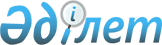 О мерах по реализации законов Республики Казахстан "О конкуренции и ограничении монополистической деятельности" и "О внесении изменений и дополнений в некоторые законодательные акты Республики Казахстан по вопросам контроля и регулирования деятельности субъектов естественной монополии и субъектов рынка, занимающих доминирующее положение на соответствующем товарном рынке"Распоряжение Премьер-Министра Республики Казахстан от 25 августа 2006 года N 246-р



      1. Утвердить прилагаемый перечень нормативных правовых актов, принятие которых необходимо в целях реализации законов Республики Казахстан от 7 июля 2006 года "
 О конкуренции и ограничении 
 монополистической деятельности" и "
 О внесении изменений 
 и дополнений в некоторые законодательные акты Республики Казахстан по вопросам контроля



и регулирования деятельности субъектов естественной монополии и субъектов рынка, занимающих доминирующее положение на соответствующем товарном рынке" (далее - перечень).






      2. Министерству индустрии и торговли Республики Казахстан в установленном законодательством порядке:



      разработать и внести на утверждение в Правительство Республики Казахстан проекты нормативных правовых актов согласно перечню;



      принять соответствующие ведомственные нормативные правовые акты и проинформировать Правительство Республики Казахстан о принятых мерах.

      

Премьер-Министр


Утвержден            



распоряжением Премьер-Министра



Республики Казахстан    



от 25 августа 2006 года N 246-р




Перечень нормативных правовых актов, принятие которых




необходимо в целях реализации законов Республики Казахстан




"О конкуренции и ограничении монополистической деятельности" и




"О внесении изменений и дополнений в некоторые законодательные акты




Республики Казахстан по вопросам контроля и регулирования




деятельности субъектов естественной монополии и субъектов рынка,




занимающих доминирующее положение на соответствующем товарном рынке"



Примечание:




расшифровка аббревиатур:



МИТ - Министерство индустрии и торговли Республики Казахстан



АИС - Агентство Республики Казахстан по информатизации и связи



КЗК - Комитет по защите конкуренции Министерства индустрии и торговли Республики Казахстан

					© 2012. РГП на ПХВ «Институт законодательства и правовой информации Республики Казахстан» Министерства юстиции Республики Казахстан
				

N


п/п



Наименование нормативного




правового акта



Ответст-




венный испол-




нитель



Форма




завершения



Срок испол-




нения



1



2



3



4


5

1

Об утверждении Правил



проведения расследования



нарушения антимонопольного



законодательства

МИТ

Постановление



Правительства



Республики



Казахстан

Сентябрь



2006 года

2

Об утверждении Правил



установления фиксированной цены



на товары (работы, услуги)



субъектов рынка, занимающих



доминирующее (монопольное) 



положение на товарном рынке

МИТ

Постановление



Правительства



Республики



Казахстан

Сентябрь



2006 года

3

Об утверждении Правил



утверждения антимонопольным



органом договора присоединения



к сетям телекоммуникаций общего



пользования доминирующего



оператора связи других сетей



телекоммуникаций

МИТ



(созыв),



АИС

Постановление



Правительства



Республики



Казахстан

Сентябрь



2006 года

4

Об утверждении Правил



применения мер антимонопольного



реагирования на нарушения



антимонопольного



законодательства

КЗК МИТ

Приказ



КЗК МИТ

Сентябрь



2006 года

5

О внесении изменений и



дополнений в приказ



Председателя Агентства



Республики Казахстан по



регулированию естественных



монополий, защите конкуренции



и поддержке малого бизнеса от



25 августа 1999 года N 61-ОД



"Об утверждении Правил



регулирования цен на услуги



монопольно осуществляемые



государственными предприятиями"

КЗК МИТ

Приказ



КЗК МИТ

Сентябрь



2006 года

6

О внесении изменений и



дополнений в приказ



Председателя Агентства



Республики Казахстан по



регулированию естественных



монополий, защите конкуренции



и поддержке малого бизнеса от



25 апреля 2000 года N 77-ОД



"Об утверждении методических



рекомендаций по анализу и



оценке состояния конкурентной



среды на товарных рынках"

КЗК МИТ

Приказ



КЗК МИТ

Сентябрь



2006 года

7

Об утверждении Инструкции о



порядке представления



антимонопольному органу



ходатайств на экономическую



концентрацию и их рассмотрении

КЗК МИТ

Приказ



КЗК МИТ

Сентябрь



2006 года

8

О внесении изменений и



дополнений в приказ



Председателя Агентства



Республики Казахстан по



регулированию естественных



монополий, защите конкуренции



и поддержке малого бизнеса от



6 февраля 2003 года N 34-ОД



"Об утверждении Инструкции по



выявлению соглашений"



(согласованных действий)



субъектов рынка,



ограничивающих конкуренцию»

КЗК МИТ

Приказ



КЗК МИТ

Сентябрь



2006 года

9

Об утверждении Правил по



определению монопольного дохода

КЗК МИТ

Приказ



КЗК МИТ

Сентябрь



2006 года

10

Об утверждении Правил по



определению монопольно высокой



и монопольно низкой цены

КЗК МИТ

Приказ



КЗК МИТ

Сентябрь



2006 года

11

Об утверждении Правил о



проведении проверки решений



(предписаний) территориальных



подразделений

КЗК МИТ

Приказ



КЗК МИТ

Сентябрь



2006 года

12

Об утверждении Правил



уведомления антимонопольного



органа субъектами рынка,



включенными в Государственный



реестр субъектов рынка,



занимающих доминирующее



(монопольное) положение на



определенном товарном рынке, о



предстоящем повышении цен на



товары (работы, услуги)

КЗК МИТ

Приказ



КЗК МИТ

Сентябрь



2006 года

13

О признании утратившим силу



приказа Агентства Республики



Казахстан по регулированию



естественных монополий, защите



конкуренции и поддержке малого



бизнеса от 17 апреля 2001 года



N 77-ОД "Об утверждении Правил



о порядке определения границ



рынка определенного товара и



признании субъекта рынка



монополистом"

КЗК МИТ

Приказ



КЗК МИТ

Сентябрь



2006 года

14

О признании утратившим силу



приказа Председателя Агентства



Республики Казахстан по



регулированию естественных



монополий, защите конкуренции



и поддержке малого бизнеса от



25 апреля 2001 года N 86-ОД "Об



утверждении Правил формирования



и ведения Государственного



реестра субъектов рынка,



занимающих доминирующее



(монопольное) положение на



определенном товарном рынке"

КЗК МИТ

Приказ



КЗК МИТ

Сентябрь



2006 года

15

О признании утратившим силу



приказа Министра индустрии и



торговли Республики Казахстан  от 14 сентября 2005 года N 301



"Об утверждении Правил по



определению монопольно высокой



и монопольно низкой цены"

МИТ

Приказ



МИТ

Сентябрь



2006 года

16

О признании утратившим силу



приказа Министра индустрии и



торговли Республики Казахстан



от 14 сентября 2005 года N 302



"Об утверждении Правил по



определению монопольного



дохода"

МИТ

Приказ



МИТ

Сентябрь



2006 года
